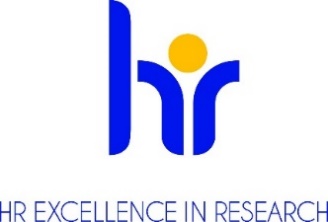 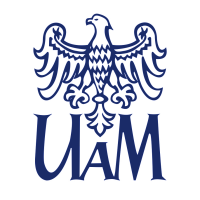 UNIWERSYTET IM. ADAMA MICKIEWICZA W POZNANIUOGŁASZAKONKURSna stanowisko Adiunkt-Stażysta Podoktorski (Post-doc)w Centrum Zaawansowanych Technologii UAMPodstawowe informacjeDyscyplina naukowa:Nauki biologiczneWymiar czasu pracy i liczba godzin pracy w tygodniu w zadaniowym systemie czasu pracy: Pełny etat - 40 godzin w tygodniu w zadaniowym systemie czasu pracyPodstawa nawiązania stosunku pracy i  przewidywany czas zatrudnienia Umowa na okres jednego roku z możliwością przedłużeniaPrzewidywany termin rozpoczęcia pracy: 01.09.20235. 	Wynagrodzenie miesięczne: ok.8 900 zł brutto6.   Miejsce wykonywania pracy:Centrum Zaawansowanych Technologii UAM, ul. Uniwersytetu Poznańskiego 10, 61-614 Poznań7.  Termin, forma i miejsce złożenia aplikacji: Dokumenty należy przesyłać drogą elektroniczną na adres kierownika projektu: rajani.gudipatti@amu.edu.plTermin składania dokumentów: 06 sierpnia 2023 r.Rozmowy kwalifikacyjne: Rozmowy kwalifikacyjne z wybranymi Kandydatami zostaną przeprowadzone online z wykorzystaniem aplikacji TEAMS.Wyniki: Wyniki zostaną ogłoszone na stronie internetowej Uniwersytetu im. Adama Mickiewicza w Poznaniu.Zwycięski kandydat zostanie wybrany przez komisję pod przewodnictwem kierownika projektu zgodnie z zasadami ustalonymi przez Narodowe Centrum Nauki.Kontakt: Rajani Kanth Gudipatti Adiunkt Centrum Zaawansowanych Technologii/ Uniwersytet im. Adama Mickiewicza w Poznaniu, Uniwersytet Poznański 10,  61-614 Poznań, Polska. Mobile: +48 729 407 620 Biuro: +48 618 291 868Wszelkie pytania dotyczące konkursu powinny być kierowane do kierownika projektu na powyższy adres e-mail. 8.   Wymagane dokumenty Aplikacja powinna być wysłana drogą elektroniczną (e-mail) z tytułem wiadomości “POST-DOC in OPUS project – Imię i Nazwisko kandydata”List motywacyjny z opisem zainteresowań badawczych kandydata, Naukowe CV zawierające listę osiągnięć, nagród, wyróżnień, publikacji, konferencji, staży, szkoleń, Mierzalne efekty efektywności naukowej kandydata, Pełną listę publikacji z informacjami o aktualnym IF, listę patentów, zgłoszeń patentowych, projektów, konferencji,Informacje o poprzednich stażach podoktorskich i zatrudnieniu,  • Dyplomy lub zaświadczenia wydane przez szkoły wyższe potwierdzające wykształcenie i posiadane stopnie i tytuły naukowe (w przypadku stopni naukowych uzyskanych zagranicą - dokumenty muszą spełniać kryteria równoważności określone w art. 328 ustawy z dnia 20 lipca 2018 roku Prawo o szkolnictwie wyższym i nauce (Dz.U. z 2023 r. poz. 742 t.j.)Zgoda na przetwarzanie danych osobowych następującej treści : Zgodnie z art. 6 ust.1 lit a ogólnego rozporządzenia o ochronie danych osobowych z dnia 27 kwietnia 2016 r. (Dz. U. UE L 119/1 z dnia 4 maja 2016 r.) wyrażam zgodę na przetwarzania danych osobowych innych niż: imię, (imiona) i nazwisko; imiona rodziców; data urodzenia; miejsce zamieszkania (adres do korespondencji); wykształcenie; przebieg dotychczasowego zatrudnienia, zawartych w mojej ofercie pracy dla potrzeb aktualnej rekrutacji.";Aplikacje bez powyższej klauzuli nie będą rozpatrywane.Warunki konkursu określone przez komisję konkursową Określenie kwalifikacji: (researcher profile) zgodnie z wytycznymi Euraxess R 1 naukowiec nieposiadający stopnia doktora 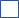  R 2 naukowiec ze stopniem doktora 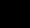  R 3 samodzielny naukowiec  R 4 doświadczony samodzielny naukowiec Opis oferty pracy Stanowisko badawcze Post-doc w Centrum Zaawansowanych Technologii w projekcie OPUS 23 nr UMO-2022/45/B/NZ2/02183 "Mechanistic Understanding of picd-1 in Transposon Silencing and Genome Maintenance".Celem projektu jest dogłębne zrozumienie roli picd-1 w wyciszaniu powtarzających się elementów, takich jak transpozony. Nasze wstępne wyniki sugerują, że utrata picd-1 prowadzi do wyczerpania specyficznych siRNA z towarzyszącym wzrostem różnych klas transpozonów DNA i RNA, masowymi uszkodzeniami DNA i śmiercią komórek, co skutkuje w pełni penetrującą sterylnością, gdy robaki są hodowane w pół- dopuszczalna temperatura. Naszym celem jest scharakteryzowanie picd-1 i rozszyfrowanie mechanizmu jego działania.Wymagania i kwalifikacje Do konkursu mogą przystąpić osoby, spełniające wymogi określone w:- art. 113 ustawy z dnia 20 lipca 2018 roku Prawo o szkolnictwie wyższym i nauce (Dz.U. z 2023 r. poz. 742 t.j.)- Załącznik nr 2 do Regulaminu przyznawania środków na realizację zadań finansowanych przez Narodowe Centrum Nauki w zakresie projektów badawczych, określonego uchwałą Rady NCN nr 27/2022 z dnia 2 marca 2022 r. oraz spełniające następujące wymagania:1. Stopień naukowy doktora nauk biologicznych (doktorat uzyskany nie później niż 7 lat przed ogłoszeniem konkursu)2. udokumentowany dorobek naukowy w dziedzinie biologii molekularnej3. udokumentowane informacje o patentach i zgłoszeniach patentowych4. doświadczenie w przygotowywaniu wniosków grantowych5. doświadczenie w realizacji grantów finansowanych przez NCN i/lub NCBiR6. doświadczenie w przygotowywaniu publikacji naukowych7. udokumentowany dorobek naukowy w dziedzinie biotechnologii 8. doświadczenie w zakresie metod biologii molekularnej9. doświadczenie i ogólna wiedza z zakresu rozrodu i spermatogenezy10. biegła znajomość środowiska Microsoft Office11. biegła znajomość języka angielskiego w mowie i piśmie.IV)       Wymagania językowe        język angielski poziom: zaawansowany					Wymagane doświadczenie badawcze, badawczo-dydaktyczne lub dydaktyczne Vide pkt. IIIBenefity (benefits)atmosfera szacunku i współpracywspieranie pracowników z niepełnosprawnościamielastyczny czas pracydofinansowanie nauki językówdofinansowanie szkoleń i kursówdodatkowe dni wolne na kształcenieubezpieczenia na życieprogram emerytalnyfundusz oszczędnościowo – inwestycyjnypreferencyjne pożyczkidodatkowe świadczenia socjalnedofinansowanie wypoczynkudofinansowanie wakacji dzieci„13” pensjastojaki na roweryKryteria kwalifikacyjne:1. osiągnięcia naukowe udokumentowane publikacjami i ich zgodność z wymaganiami konkursu w obszarze badawczym (0-20 pkt);2. udział w projektach badawczych (0-5 pkt);3. udział w stażach (0-5 pkt);4. udział w dodatkowych szkoleniach i warsztatach; udział w konferencjach i seminariach naukowych (0-5 pkt);5. rozwój zawodowy (ukończone kursy, szkolenia, certyfikaty) (0-5 pkt)Przebieg procesu wyboru Rozpoczęcie prac komisji konkursowej nie później niż 14 dni po upływie daty złożenia dokumentów.Ocena formalna złożonych wniosków.  W przypadku braku wymaganych dokumentów, wezwanie do uzupełnienia dokumentacji lub dostarczenia dodatkowych dokumentów.Wyłonienie kandydatów do etapu rozmów.Rozmowa z kandydatami spełniającymi wymogi formalne.Komisja ma prawo wystąpić o sporządzenie recenzji zewnętrznych dorobku kandydatów bądź poprosić kandydatów o przeprowadzenie zajęć dydaktycznych z możliwością ich oceny przez studentów.Ogłoszenie wyników przez przewodniczącego komisji konkursowej oraz poinformowanie kandydatów o rozstrzygnięciu do dnia 20.08.2023r. Perspektywy rozwoju zawodowegoMożliwość pracy w dynamicznym środowisku naukowym; możliwości awansu (stopnie i tytuł naukowy).Praca w dobrze wyposażonym Centrum Zaawansowanych Technologii UAM.Możliwość współpracy z innymi grupami badawczymi.Klauzula informacyjna RODO :Zgodnie z art. 13 ogólnego rozporządzenia o ochronie danych osobowych z dnia 27 kwietnia 2016 r. (Dz. Urz. UE L 119 z 04.05.2016) informujemy, że:Administratorem Pani/Pana danych osobowych jest Uniwersytet im. Adama Mickiewicza  w Poznaniu 
z siedzibą: ul. Henryka Wieniawskiego 1, 61 - 712 Poznań.Administrator danych osobowych wyznaczył Inspektora Ochrony Danych nadzorującego prawidłowość przetwarzania danych osobowych, z którym można skontaktować się za pośrednictwem adresu 
e-mail: iod@amu.edu.pl.Celem przetwarzania Pani/ Pana danych osobowych jest realizacja procesu rekrutacji na wskazane stanowisko pracy.Podstawę prawną do przetwarzania Pani/Pana danych osobowych stanowi Art. 6 ust. 1 lit. a ogólnego rozporządzenia o ochronie danych osobowych z dnia 27 kwietnia 2016 r. oraz  Kodeks Pracy z dnia 
26 czerwca 1974 r. (Dz.U. z 1998r. N21, poz.94 z późn. zm.).Pani/Pana dane osobowe przechowywane będą przez okres 6 miesięcy od zakończenia procesu rekrutacji.Pani/Pana dane osobowe nie będą udostępniane innym podmiotom, za wyjątkiem podmiotów upoważnionych na podstawie przepisów prawa. Dostęp do Pani/Pana danych będą posiadać osoby upoważnione przez Administratora do ich przetwarzania w ramach wykonywania swoich obowiązków służbowych.Posiada Pani/Pan prawo dostępu do treści swoich danych oraz z zastrzeżeniem przepisów prawa, prawo do ich sprostowania, usunięcia, ograniczenia przetwarzania, prawo do przenoszenia danych, prawo do wniesienia sprzeciwu wobec przetwarzania, prawo do cofnięcia zgody w dowolnym momencie.Ma Pani/Pan prawo do wniesienia skargi do organu nadzorczego – Prezesa Urzędu Ochrony Danych Osobowych, ul. Stawki 2, 00 – 193 Warszawa.Podanie danych osobowych jest obligatoryjne w oparciu o przepisy prawa, w pozostałym zakresie jest dobrowolne.Pani/ Pana dane osobowe nie będą przetwarzane w sposób zautomatyzowany i nie będą poddawane profilowaniu.